ЗАОЧНОЕ ОБУЧЕНИЕЭКОНОМИКА ФИРМЫ2 курс, 4 группаДата занятия: 07.05.20Тема занятия: «Основные фонды фирмы. Оборотные средства фирмы. Трудовые ресурсы (персонал) фирмы.»Лекционное занятие (4 ч)Тема 1. Основные фонды фирмыОсновные фонды предприятия  -  это часть его имущества, т.е. совокупность материально-вещественных ценностей, которые действуют в неизменной натуральной форме в течение длительного периода времени ( не менее одного года ) и утрачивают свою стоимость по частям. В зависимости от характера участия основных фондов в процессе производства они подразделяются на производственные и непроизводственные основные фонды. Основные производственные фонды ( ОПФ ) функционируют ( действуют, работают ) в сфере материального производства.  Они неоднократно участвуют в процессе производства, изнашиваются  постепенно. Стоимость ОПФ переносится на производимый с их помощью продукт по частям и возмещается из накопленного фонда амортизации. Основные непроизводственные фонды  (ОНФ ) -  это есть жилые дома, детские и спортивные учреждения и другие объекты социально-культурного обслуживания. Эти объекты не участвуют в процессе производства и не переносят свою стоимость на готовый продукт, так как этот готовый продукт создаётся не ими. Поэтому фонд возмещения выбывающих основных непроизводственных фондов на предприятии не создаётся за счёт амортизационных  отчислений . Этот фонд воспроизводится за счёт получаемой предприятием прибыли, т.е. если у предприятия будет прибыль,  то только в этом случае оно сможет создавать объекты  социально-культурного обслуживания. 	Классификация основных производственных фондов ( ОПФ ) предприятия.Типичный состав ОПФ следующий:а.  Здания – производственные корпуса цехов, складские помещения, производственные лаборатории, здания заводоуправления. Ими создаются материальные условия труда и хранения материальных ценностей;б.  Сооружения   -  это есть инженерно-строительные объекты, выполняющие технические функции по обслуживанию производстве:  тоннели, мосты, автомобильные дороги и т.п.;в. Передаточные устройства -  это есть устройства электропередачи и связи, газопроводы, водопроводы, канализационные сети и т.д. ;г.  Машины и оборудование, в том числе:-   силовые машины и оборудование: турбины, генераторы, электродвигатели и др.;-   рабочие машины и оборудование – это есть средства труда, непосредственно участвующие в технологическом процессе, воздействующие на предметы труда, превращая их в готовую продукцию;-  измерительные и регулирующие приборы и устройства;-  вычислительная техника;-  прочие машины и оборудование;д.  Транспортные средства -  средства для перемещения людей или грузов;е.  Инструменты и технологическая оснастка долговременного ( свыше одного года ) использования;и. Производственно-хозяйственный инвентарь долговременного использования;к. Многолетние насаждения;л. Прочие основные производственные фонды. Основные производственные фонды речного транспорта включают в себя флот, судопропускные сооружения, каналы, погрузочно-разгрузочное оборудование, грузовые причалы, склады, оборудование судоремонтных  и судостроительных заводов, производственные здания. Эти фонды составляют  основу материально-технической базы речного транспорта. Учёт и планирование  ОПФ производится в натуральной форме ( штуки, тонны, километры и т.д.)  и в стоимостной форме ( в рублях ). 	Оценка основных производственных фондов. Оценка основных производственных фондов в натуральной их форме нужна для определения              их технического состава, для расчёта производственной мощности предприятия и его подразделений, для планирования капитальных вложений в целях технического перевооружения и расширения предприятия, для определения степени использования ОПФ. Стоимостная оценка ОПФ используется для определения общей их величины, величины амортизационных отчислений, которые включаются в себестоимость выпускаемой продукции. Существует несколько видов стоимостной оценки ОПФ, что обусловлено длительным их участием в процессе производства и постепенном при этом снашивании. К таким видам оценки относятся оценка :а)  по первоначальной стоимости ОПФ;б)  по восстановительной стоимости ОПФ;в)  по остаточной стоимости ОПФ;г)  по ликвидационной стоимости ОПФ. Первоначальная стоимость  ОПФ включает в себя цену закупки ОПФ, транспортные расходы, а также затраты на установку и монтаж приобретённых фондов. Восстановительная стоимость ОПФ включает в себя затраты на восстановление основных фондов в современных условиях. Эта стоимость устанавливается во время переоценки основных фондов. Остаточная стоимость ОПФ  представляет разность между первоначальной стоимостью основных  фондов и суммой их износа. Ликвидационная стоимость основных фондов представляет собой стоимость  реализации изношенных или же снятых с эксплуатации отдельных объектов основных фондов. Балансовая стоимость  ОПФ  -  это та их стоимость, по которой объект учитывается в балансе предприятия. Если объект ОПФ не подлежал переоценке, то он учитывается на предприятии по первоначальной стоимости. После переоценки объект ОПФ учитывается по восстановительной стоимости. Среднегодовая стоимость ОПФ определяется по формуле ( 1 ) :ОПФср.год.  =  (0.5 ОПФн.г.+ОПФн.2кв.+ОПФн.3кв.+ОПФн.4кв.+0.5.ОПФ к.г.)/4 , руб., ( 1 ),       где:ОПФн.г.  -  стоимость на начало года ОПФ, руб;ОПФн.2кв -  стоимость на начало 2-го квартала ОПФ , руб; ( соответственно 3-го и 4-го кварталов). ОПФк.г.  -  стоимость на конец года ОПФ, руб. С тоимость  ОПФ на конец года (квартала, месяца ) определятся по формуле ( 2 ):ОПФк.г. =  ОПФ н.г.(кв,мес.)  +  ОПФвв. -  ОПФ выб.;    ( 2 ),  где:ОПФн.г.(кв.мес )  -  стоимость ОПФ на начало года (квартала, месяца ), руб.;ОПФвв  - стоимость введённых в течение года (квартала, месяца) ОПФ, руб.;ОПФвыб. – стоимость  выбывших в течение года ( квартала, месяца ) ОПФ, руб. Основные производственные фонды в стоимостном выражении  -  это и есть основные средства предприятия. Основные производственные  фонды принято делить на две части: активную часть и пассивную часть. Активная часть основных производственных фондов непосредственно, т.е. напрямую участвует в производственном процессе, создаёт продукцию. Масштабы производственной деятельности предприятия определяются активной частью его основных производственных фондов. Пассивная часть основных производственных фондов предназначена для обеспечения нормальной деятельности активной части фондов. Активная часть основных производственных фондов на речном транспорте  -  это есть сам флот, перегрузочная техника портов, станки и промышленное оборудование судоремонтных заводов и т.п. Пассивная часть фондов  -  это есть производственные здания, причальные и другие сооружения, подъездные дороги к портам и т.п.Основные фонды речного транспорта  ( стоимостном выражении ) распределяются по видам деятельности следующим образом : перевозки  -  51%,  погрузочно-разгрузочные работы – 8%, подсобно-вспомогательные производства – 3%, путевое  хозяйство – 32%  и  промышленная деятельность – 6%. В общей стоимости  основных производственных фондов речного транспорта ведущее место занимают суда транспортного флота и гидротехнические сооружения. Стоимость активной части основных производственных фондов на речном транспорте составляет около 65 % их общей стоимости. Тема 2. Оборотные средства фирмы	Состав оборотных средств.Оборотные средства  -  это есть вложения финансовых ресурсов в объекты, использование которых осуществляется в рамках одного воспроизводственного цикла ( эти объекты участвуют однократно в процессе производства ) либо в течение относительно короткого календарного периода времени (как правило, не более одного года ). Оборотные средства называются также текущими активами, оборотным фондом, оборотным капиталом предприятия.  Оборотные средства состоят из : а) оборотных производственных фондов;                                                               б) фондов обращения. Оборотные производственные фонды включают в себя:1.Производственные запасы, в том числе:1.1.  Сырьё, основные материалы и покупные полуфабрикаты;1.2. Вспомогательные материалы;1.3.Топливо;1.4. Тара.1.5. Запасные части для ремонта;1.6. Малоценные и быстроизнашивающиеся предметы и инструменты, приспособления и инвентарь.2. Незавершённое производство и полуфабрикаты собственного изготовления.3. Расходы будущих периодов.  Все оборотные производственные фонды относятся к нормируемым оборотным средствам. Одна часть оборотных фондов в минимально необходимых размерах постоянно находится на складах предприятия в виде производственных запасов, требующихся для бесперебойной работы предприятия. Другая часть оборотных производственных фондов находится в незавершённом производстве, что позволяет обеспечить непрерывный ход основного производства. Третья часть предназначена для подготовки производства и относится к расходам будущих периодов. Структура оборотных фондов зависит от соотношения их отдельных видов. На промышленных предприятиях речного транспорта большая часть оборотных фондов  -  это есть производственные запасы и незавершённое производство.  У предприятий  речного транспорта , занимающихся непосредственно эксплуатационной деятельностью, значительная часть оборотных производственных фондов составляет топливо. Фонды обращения включают в себя:	Готовую продукцию на складе ;	Товары отгруженные, но не оплаченные покупателями;	Денежные средства в кассе и на счетах в банках;	Дебиторскую задолженность , то есть те денежные средства, которые должно предприятие получить от своих покупателей ;	Средства в прочих расчётах ( ранее выданные служащим предприятия или его филиалам авансы и т.д.).  К нормируемым оборотным средствам, относящимся к фондам обращения, относится только готовая продукция на складе. Оборотные производственные фонды находятся в сфере производства, а  фонды обращения находятся в сфере обращения. ( Обращаемость  -  это есть способность финансового инструмента переходить из рук в руки в результате купли-продажи ).  Оборотные средства, состоящие их этих фондов, постоянно переходят из сферы производства в сферу обращения и из последней переходят вновь в сферу производства. Это обеспечивает бесперебойность кругооборота средств предприятия.  Оборотные средства вначале находятся в сфере обращения в виде денег, которые предназначены для покупки материалов, топлива и т.п. Затем эти средства поступают в сферу производства, в которой создаётся готовый продукт. Далее оборотные средства вновь возвращаются в сферу обращения, где готовую продукцию реализуют и обменивают на деньги, чтобы начать новый кругооборот .Потребность в оборотных средствах может колебаться в отдельные периоды от максимальных до минимальных размеров, особенно у предприятий, имеющих сезонный характер производства.  В связи с этим оборотные средства, исходя из источников их формирования, подразделяются на собственные и заёмные. Источниками собственных  и приравненных к ним оборотных средств  являются :а). Уставный капитал предприятия;б). Прибыль, направляемая на финансирование оборотных средств;в). Устойчивые пассивы, т.е. задолженность рабочим и служащим по заработной плате, резерв предстоящих платежей, образуемый для оплаты отпусков и т.п. К  приравненным  собственным оборотным средствам относятся такие средства, которые постоянно используются на предприятии в его хозяйственном обороте, но при этом эти средства предприятию не принадлежат ( например, невыданная заработная плата ). Источниками заёмных оборотных средств являются:а). Кредиты банка.б). Кредиторская задолженность ( задолженность поставщикам, задолженность перед персоналом организации и т.д.).в). Прочие источники (займы у других предприятий или физических лиц ). Заёмные оборотные средства используются для накопления сезонный запасов материалов и топлива, в связи с временным увеличением остатков незавершённого производства, по причине превышения эксплуатационных расходов над  доходами в межнавигационный период, а также с наличием других временных нужд, возникающих в ходе выполнения производственного плана. Размер собственных оборотных средств предприятия находится в прямой зависимости от объёма производства. Рост производства приводит к увеличению запасов материальных ценностей и к дополнительной потребности в собственных оборотных средствах. Нормы собственных оборотных средств необходимо устанавливать с таким расчётом, чтобы предприятие не ощущало недостатка в этих средствах и чтобы при этом не было излишних (сверхнормативных ) запасов материальных ценностей. Для транспортных предприятий речного флота потребность в оборотных средствах рассчитывается в соответствии с планом эксплуатационных расходов или сметой затрат на производство, а также в соответствии с установленными нормами расхода и запасов материалов, условиями их транспортировки. Таким образом, весь оборотный капитал можно подразделить на капитал в производстве и капитал в обращении. 	Показатели эффективности использования оборотных средств. 	Показатели оборачиваемости оборотных средств. Оборачиваемость оборотных средств – это есть последовательное прохождение оборотными средствами всех стадий кругооборота капитала ( стадии заготовления, производства, реализации ). Оборачиваемость оборотных средств характеризуется следующими взаимосвязанными показателями: а). Коэффициентом оборачиваемости оборотных средств ( скоростью оборота ), Ко , который  можно вычислять по формулам:           Ко   =  С / ОбСср.  ,   или :  Ко  =  Vр.п. /  ОбСср. ,   или:  Ко  =  ОбСср. ∙ Т / Vр.п. ,  где:С  -  себестоимость товарной продукции в отчётном периоде,   руб.;ОбСср.  -  средний остаток оборотных средств в отчётном периоде, ( рассчитывается аналогично ОПФср),  руб.;Vр.п.  -  объём реализованной в отчётном периоде продукции, руб.;Т    -  число дней в расчётном периоде ( Т = 30, 90, 360 );б). Коэффициентом закрепления средств в обороте, КЗ , который определяется по формуле:               Кз  =  1 / Ко ;в). Высвобождения оборотных средств ( дополнительно вовлекаемых в оборот средств ), ВОбС, :       ВОбС  =  ( Д1о.отч. -  Д1о.баз. ) ∙ ( Vр.п. / Т ), руб.,   где :Д1о.отч. ,  Д1о.баз  -  длительность одного оборота в отчётном периоде и в базовом периоде, дни ;или:   ВОбС  =  ( Vр.п. отч.  / К о.отч.  ) -  ( Vр.п. отч. / Ко.баз ), руб.,    где :Vр.п.отч. – объём реализованной продукции в отчётном периоде, руб.;Ко.отч.,  Ко.баз.  -  коэффициенты оборачиваемости в отчётном периоде и в базисном периоде;г). Прирост ( + ) или уменьшение ( - ) объёма продукции за счёт ускорения ( или же уменьшения ) оборачиваемости средств,  +/-V ,  определяется по формуле:+/-V  =  Vбаз ∙ ( Ко.баз. / Ко.отч.   -  1 ) ,  руб.;где :   Vбаз – объём реализованной продукции в базисном году, руб. д). Длительность одного оборота оборотных средств, Д1об , определятся по формуле:      Д1об  =  Т / Коб. ,  дни. ------Тема 3. Трудовые ресурсы (персонал) фирмыЗнаменитая фраза Уильяма Петти послужила эпиграфом к данной главе, повествующей о главной производительной силе общества, главном экономическом ресурсе экономики предприятия – трудовых ресурсах. Экономика труда опосредует как производственную, так и социальную подсистемы предприятия, являясь в то же время существенным элементом его экономической подсистемы.Мы уже знаем, что из всех видов экономических ресурсов, необходимых предприятию для осуществления процесса производства, особое место принадлежит трудовым ресурсам. Поскольку именно трудовая деятельность людей составляет основу производства материальных благ, роста личного и национального богатства.Поясним ряд важных понятий.Трудовые ресурсы – это трудоспособная часть населения, обладающая физическим развитием, умственными способностями и знаниями, необходимыми для занятия общественно полезной трудовой деятельностью.Объем трудовых ресурсов зависит от численности населения, режима его воспроизводства, половозрастного состава. Основную часть трудовых ресурсов страны составляет ее население в трудоспособном возрасте, а также подростки и лица пенсионного возраста, способные трудиться.В процессе осуществления трудовой деятельности человек затрачивает определенную физическую и духовную энергию, используя при этом свою потенциальную способность к труду – рабочую силу.Рабочая сила – это совокупность физических и духовных способностей, которыми обладает человек и которые он использует каждый раз в процессе трудовой деятельности. В контексте темы “экономика труда” важно отметить, что именно рабочую силу покупают (продают) на рынке труда. При этом следует подчеркнуть: чем выгоднее условия сделки для продавца (работника), тем более полно и качественно он будет использовать свои способности, тем результативнее может протекать процесс труда. Таким образом, адекватная оценка стоимости рабочей силы является важнейшим элементом эффективной организации процесса производства.Трудовые ресурсы, призванные рационально использовать материальные и финансовые факторы производства, представлены на предприятии его работниками.При этом широко используют два понятия: кадры и персонал предприятия.Под кадрами предприятия понимается совокупность наемных работников различных профессионально-квалификационных групп, занятых на предприятии в соответствии со штатным расписанием. Кадры предприятия – это основной (штатный, постоянный), как правило, квалифицированный состав работников.Понятие персонал, по мнению многих экономистов, более емкое, оно включает весь личный состав работающих на предприятии. Сюда входят:– работники основного (штатного) состава;– лица, принятые на работу по совместительству с других предприятий;– лица, выполняющие работы по разовым договорам гражданско-правового характера (договору поручения, договору на оказание услуг и т.п.).Персонал предприятия должен обладать целым рядом характеристик, которые подразделяются на количественные и качественные. Особо отметим качественные характеристики персонала:– наличие конкретных знаний и профессиональных навыков в определенной сфере деятельности;– определенные профессиональные и личные интересы (стремление сделать карьеру, потребность в профессиональной и личной самореализации);– наличие определенных психологических, интеллектуальных, физических качеств, необходимых для конкретной профессиональной деятельности.Персонал различают по категориям (руководители, специалисты, служащие, рабочие); по профессиям; по специальностям и квалификационным признакам (рис. 1).Классификация персонала предприятия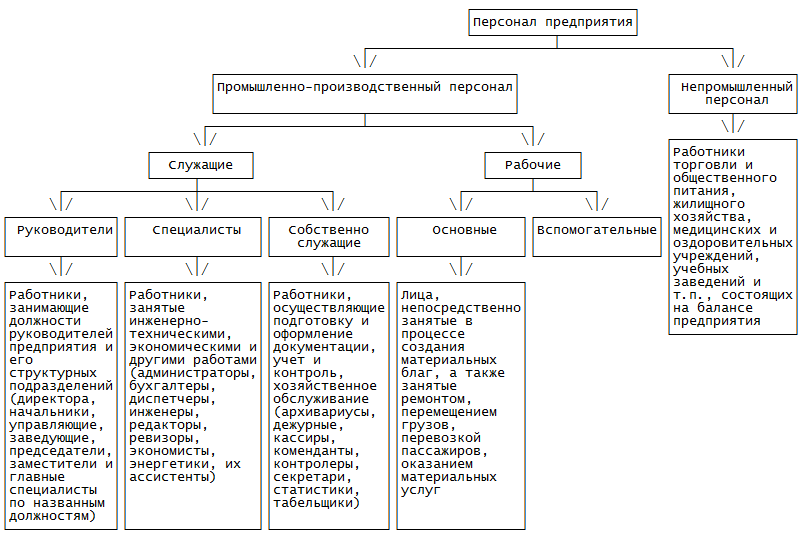 Рис. 1Персонал составляет основу любого предприятия. Люди являются создателями предприятий, определяют цели их развития, осуществляют функции, направленные на реализацию этих целей.Самая многочисленная и основная категория производственного персонала – рабочие предприятия. Рабочие – это работники, непосредственно занятые созданием материальных ценностей или оказанием производственных услуг и перемещением грузов. Рабочие подразделяются на основных и вспомогательных.К основным рабочим относят работников, непосредственно создающих товарную (валовую) продукцию предприятий и занятых осуществлением технологических процессов, т.е. изменением форм, размеров, положения, состояния, структуры, физических, химических и других свойств предметов труда. К вспомогательным относятся рабочие, занятые обслуживанием оборудования и рабочих мест в производственных цехах, а также все рабочие вспомогательных цехов и хозяйств. Вспомогательные рабочие могут быть разделены на функциональные группы: транспортную и погрузочную, контрольную, ремонтную, инструментальную, хозяйственную, складскую.Руководители – это работники, занимающие должности руководителей предприятий (директора, мастера, главные специалисты и др.).Специалисты – это работники, имеющие высшее или среднее специальное образование, а также работники, не имеющие специального образования, но занимающие определенную должность.Служащие – это работники, осуществляющие подготовку и оформление документов, учет и контроль, хозяйственное обслуживание (агенты, кассиры, делопроизводители, секретари, статистики и др.).Соотношение различных категорий работников в их общей численности характеризует структуру кадров (персонала) предприятия, цеха, участка. Структура кадров также может определяться по таким признакам, как возраст, пол, уровень образования, стаж работы, квалификация, степень выполнения норм и т.п.Профессионально-квалификационная структура персонала складывается под воздействием профессионального и квалификационного разделения труда. Под профессией обычно понимают вид (род) трудовой деятельности, требующий определенной подготовки. Квалификация характеризует меру овладения работниками данной профессией и отражается в квалификационных (тарифных) разрядах, категориях. Тарифные разряды и категории также являются показателями, характеризующими уровень сложности работ.Применительно к характеру профессиональной подготовленности работников используется и такое понятие, как специальность, определяющее вид трудовой деятельности в рамках одной и той же профессии (к примеру, профессия – токарь, а специальности – токарь-расточник, токарь-карусельщик). Дифференциация в специальностях по одной и той же рабочей профессии чаще всего связана со спецификой применяемого оборудования.Под влиянием научно-технического прогресса происходит изменение численности и удельного веса отдельных профессий и профессиональных групп производственного персонала. Численность инженерно-технических работников и специалистов увеличивается более быстрыми темпами по сравнению с ростом численности рабочих при относительной стабильности удельного веса руководителей и технических исполнителей. Рост числа этих категорий работников обусловлен расширением и совершенствованием производства, повышением его технической оснащенности, изменением отраслевой структуры, появлением рабочих мест, на которых необходима инженерная подготовка, а также возрастающей сложностью выпускаемой продукции. Очевидно, что подобная тенденция сохранится и в будущем.Поскольку персонал является важнейшим, уникальным экономическим ресурсом, используемым всеми без исключения предприятиями, именно в этом качестве он участвует в процессе труда.Процесс труда включает три взаимосвязанных элемента: собственно труд, предметы труда и средства труда. Рациональная организация труда предполагает такой способ объединения всех элементов трудового процесса в единую систему, при котором будет использовано наименьшее количество трудовых и материальных ресурсов, т.е. рабочей силы, предметов труда и средств производства, и будет получен наибольший эффект.Основными направлениями совершенствования организации труда являются разделение и кооперация труда, методы их оптимизации на предприятиях.Разделением труда называется разграничение производственной деятельности людей в процессе производства товаров и услуг. Другими словами, это обособление различных видов труда работников, предусматривающее специализацию рабочих мест и персонала на выполнении закрепленных за ними соответствующих функций, работ и операций.При правильном разделении труда все участники производства оптимально распределены по рабочим местам с учетом их личных способностей, профессиональных и деловых качеств, в результате чего повышается степень удовлетворенности трудом, снижается утомляемость, увеличиваются работоспособность и трудовая отдача работников. Разделение труда также способствует росту профессиональных навыков, повышению качества работы, росту производительности труда, сокращению длительности производственного цикла, ускорению выполнения заказов, снижению издержек, увеличению продаж и т.д.По масштабу деятельности различают три основных вида разделения труда:– общее разделение труда, которое предусматривает обособление различных видов деятельности в масштабе всей страны (промышленное производство и сельское хозяйство, добывающая и обрабатывающая промышленность, сферы производства и услуг и т.д.);– частное – внутри отрасли (станкостроение, автомобилестроение и т.д.);– единичное – в рамках предприятия или его подразделений.На предприятиях существует несколько форм разделения труда: функциональное, профессиональное, технологическое, квалификационное и др.Функциональное разделение труда предусматривает обособление на предприятиях отдельных работ и категорий персонала в зависимости от их содержания и функций. По этому признаку работники подразделяются на рабочих и служащих.Профессиональное разделение труда предполагает обособление внутри каждой функциональной группы работников в зависимости от технологического содержания и вида выполняемых работ различных профессий и специальностей. В связи с этим интересно отметить, что профессия в широком понимании характеризует вид трудовой деятельности человека (например, мастер, экономист, менеджер, бухгалтер, станочник, кузнец и т.п.).Технологическое разделение труда означает расчленение действующих на предприятии производственных процессов на отдельные стадии, переделы, фазы и операции, закрепляемые за соответствующими исполнителями. В соответствии с особенностями технологии производства в рамках технологического разделения труда различают предметное и пооперационное разделение труда.Предметное разделение труда предполагает закрепление за рабочим комплекса работ или операций, необходимых для получения готового продукта, предмета или изделия.Пооперационное разделение труда основано на выделении отдельных операций и закреплении их за отдельными исполнителями.Квалификационное разделение труда определяется существующими различиями в сложности и точности выполняемых технологических процессов, а также в уровне профессионального мастерства, производственного опыта и личных способностей работников.Выбор формы разделения труда персонала на предприятии определяется типом производства, профилем и сложностью продукции, технологией и организацией производства. В единичном производстве применяются универсальное оборудование, маршрутная технология и предметное разделение труда. В массовом – специальное оборудование, операционная технология и узкая специализация рабочих. При обосновании наиболее эффективных форм разделения труда в конкретных условиях производства следует учитывать взаимодействие технических, экономических, психофизиологических и социальных факторов.Кооперацией труда называется объединение всех категорий персонала для участия в совместной планово организованной трудовой деятельности. Кооперация труда осуществляется на всех уровнях управления: от рабочего места до экономики целой страны или всего мирового хозяйства. Она представляет собой систему устойчивых трудовых отношений между отдельными исполнителями или производственными подразделениями в процессе изготовления и продажи продукции. Примерами кооперации могут служить рабочие группы (бригады), производственные участки, различные отделы или службы и само предприятие, объединяющее весь свой персонал для достижения единой экономической цели.Кооперация труда рабочих внутри предприятия имеет следующие виды:– межцеховая – основывается на разделении производственного процесса между отдельными цехами и направлена на обеспечение планомерного участия этих цехов в совместных процессах по изготовлению продукции;– внутрицеховая – основывается на разделении производственного процесса между участками, бригадами, рабочими;– внутриучастковая – выражается в производственных связях между отдельными рабочими или бригадами внутри участка.Наиболее характерной формой организации внутриучастковой кооперации является формирование бригад. Эта форма кооперации труда нашла широкое применение и в иных сферах деятельности человека, например распространено создание временных трудовых (творческих) коллективов. В современных условиях это относится, в частности, к формированию так называемых проектных команд, когда для выполнения какого-либо проекта, ограниченного во времени, формируется особая команда персонала – по существу, бригада.Рекомендуемая литератураВидео-лекция Борейко А.А. на тему «Экономика фирмы» (электронная библиотека КИС»РосНОУ»).2. Баскакова О.В. Экономика предприятия (организации) [Электронный ресурс]: учебник/ Баскакова О.В., Сейко Л.Ф.- Электрон. текстовые данные.- М.: Дашков и К, 2015.- 370 c.- Режим доступа: http://www.iprbookshop.ru/14122.- ЭБС «IPRbooks» (гриф МО)3. Котельникова Е.А. Экономика фирмы [Электронный ресурс]: учебное пособие/ Котельникова Е.А.- Электрон. текстовые данные.- Саратов: Научная книга, 2012.- 145 c.- Режим доступа: http://www.iprbookshop.ru/8185.- ЭБС «IPRbooks»4. Нечитайло А.И. Экономика предприятия [Электронный ресурс]: учебное пособие/ Нечитайло А.И.- Электрон. текстовые данные.- СПб.: Российский государственный гидрометеорологический университет, 2013.- 186 c.- Режим доступа: http://www.iprbookshop.ru/17984.- ЭБС «IPRbooks»5. Смелик Р.Г. Экономика предприятия (организации) [Электронный ресурс]: учебник/ Смелик Р.Г., Левицкая Л.А.- Электрон. текстовые данные.- Омск: Омский государственный университет, 2014.- 296 c.- Режим доступа: http://www.iprbookshop.ru/24961.- ЭБС «IPRbooks»6. Экономика предприятия [Электронный ресурс]: учебник/ В.Я. Горфинкель [и др.].- Электрон. текстовые данные.- М.: ЮНИТИ-ДАНА, 2013.- 663 c.- Режим доступа: http://www.iprbookshop.ru/10525.- ЭБС «IPRbooks» (гриф МО, УМЦ, НИИ)7. Экономика предприятия [Электронный ресурс]: учебное пособие/ Е.М. Белый [и др.].— Электрон. текстовые данные.— М.: Русайнс, 2015.— 172 c.— Режим доступа: http://www.iprbookshop.ru/49005.— ЭБС «IPRbooks» (гриф УМО)